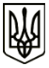 УКРАЇНАМЕНСЬКА  МІСЬКА  РАДАМенського району Чернігівської областіР О З П О Р Я Д Ж Е Н Н ЯВід  28 жовтня  2020 року 	№ 281Про внесення змін до розпорядження№ 274 від 21.10.2020 року «Про скликання виконкому»Керуючись Законом України «Про місцеве самоврядування в Україні», враховуючи Регламент роботи виконавчого комітету міської ради, з метою забезпечення належних умов для проведення засідання виконавчого комітету з додатковими обмежувальними заходами та враховуючи неможливість проведення засідання 29.10.2020 року в малому залі КЗ «Менський будинок культури», внести зміни до пункту 3 Розпорядження міського голови № 274 від 21.10.2020 року «Про скликання виконкому», виклавши його в слідуючій редакції:«3. Засідання провести в приміщенні великого залу КЗ «Менський будинок культури» (м. Мена, вул. Героїв АТО, № 3) з додатковими обмежувальними заходами (забезпечення учасників засобами індивідуального захисту, а також дотримання відповідних санітарних та протиепідемічних заходів).»Міський голова 	Г.А. Примаков